附件3：   行程卡、健康码、核酸检测记录打印格式要求1.行程卡（微信小程序或支付宝，截图打印）；2.健康码（支付宝截图打印，姓名、身份证不能带*隐藏，须全部显示）；3.核酸检测记录（支付宝健康码页面近14天内核酸检测记录及含48小时内核酸检测阴性证明，截图打印）；4.打印式样要求：行程卡、健康码、核酸检测记录，三个截图一起打印在同一张A4纸上。（word纸张方向设置为横向，分三栏，可一起打印）。式样如下：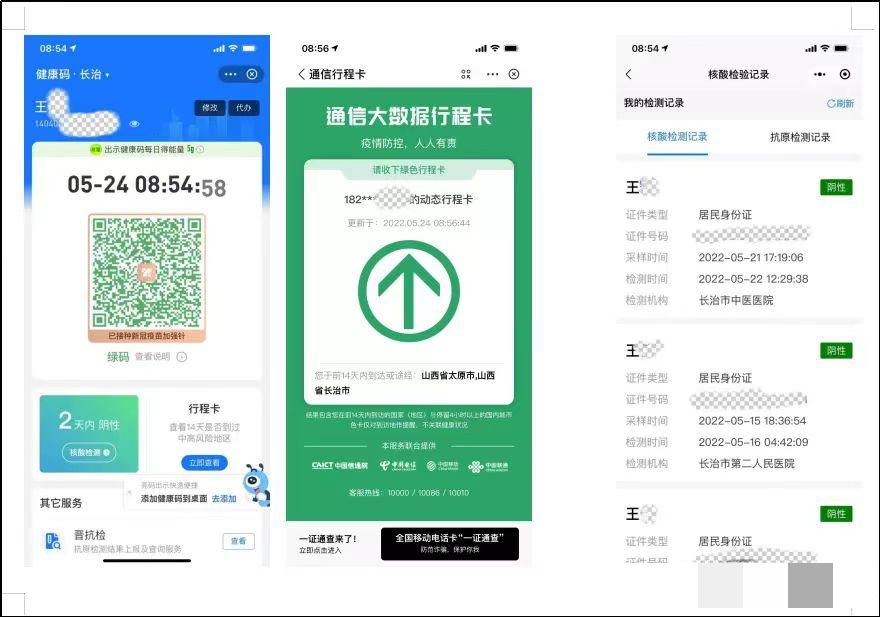 